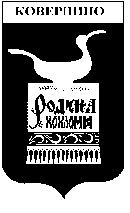 Администрация Ковернинского муниципального районаНижегородской областиП О С Т А Н О В Л Е Н И Е__11.01.2018__								               № _14_Об утверждении муниципальной программы «Развитие  предпринимательства и туризма Ковернинского  муниципального района Нижегородской области ».В соответствии с Федеральным законом от 24 июля 2007 года N 209-ФЗ "О развитии малого и среднего предпринимательства в Российской Федерации", Законом Нижегородской области от 5 декабря 2008 года N 171-З "О развитии малого и среднего предпринимательства в Нижегородской области", постановлением Правительства Нижегородской области от 29 апреля 2014 года №290 «Об утверждении государственной программы «Развитие предпринимательства и туризма Нижегородской области», в целях оптимизации системы муниципальной поддержки и обеспечения условий развития малого и среднего предпринимательства Администрация Ковернинского муниципального района Нижегородской области постановляет: 1.Утвердить прилагаемую муниципальную программу "Развитие предпринимательства и туризма Ковернинского муниципального района Нижегородской области"(далее - Программа).2.Финансовому управлению Администрации Ковернинского района  Нижегородской области ежегодно предусматривать в бюджете района средства на финансирование мероприятий Программы с учетом возможности доходной части бюджета района на соответствующий финансовый год.3.Признать утратившими силу постановление Администрации Ковернинского  муниципального района Нижегородской области от 30.10.2014 года № 753 «Об утверждении муниципальной программы «Развитие предпринимательства и туризма в Ковернинском  муниципальном районе Нижегородской области на 2015-2017 годы».4.Настоящее постановление вступает в силу с момента опубликования;5.Контроль за исполнением настоящего постановления возложить на заведующего отделом экономики Администрации Ковернинского муниципального района Нижегородской области  (М.А.Банкетову).Глава местного самоуправления   	                                                       О.П. ШмелевУтвержденаПостановлением Администрации Ковернинского муниципального районаНижегородской областиОт 11.01.2018  N_14_МУНИЦИПАЛЬНАЯ ПРОГРАММА"РАЗВИТИЕ ПРЕДПРИНИМАТЕЛЬСТВА И ТУРИЗМАКОВЕРНИНСКОГО МУНИЦИПАЛЬНОГО РАЙОНАНИЖЕГОРОДСКОЙ ОБЛАСТИ"(далее - Программа)1. ПАСПОРТ ПРОГРАММЫ2. ТЕКСТ ПРОГРАММЫ2.1. Содержание проблемыРеализация Программы осуществляется в двух значимых сферах экономики Ковернинского муниципального района Нижегородской области: развитие предпринимательства и туризма, изложенных в Подпрограммах к настоящей Программе.2.1.1. "Развитие предпринимательства Ковернинского муниципального района" настоящей Программы (далее - Подпрограмма Предпринимательство) (приложение 1 к Программе).Развитие малого и среднего предпринимательства является неотъемлемым элементом рыночной системы хозяйствования, соответствующей созданию эффективной конкурентной экономики, рабочих мест, обеспечивающей высокий уровень и качество жизни населения, одним из основных способов пополнения доходной части консолидированного бюджета Ковернинского муниципального района (далее – района).С учетом сложившегося экономического положения развитие субъектов малого и среднего предпринимательства является не только актуальной, а одной из основных в сохранении и развитии экономического потенциала района.Факторами, определяющими особую роль малого и среднего  предпринимательства в условиях рыночной системы хозяйствования, являются:- развитие малого и среднего предпринимательства способствует постепенному созданию широкого слоя среднего класса, самостоятельно обеспечивающего собственное благосостояние и достойный уровень жизни и являющегося главной стабилизирующей политической силой гражданского общества;- занятие  малым бизнесом является не только  источником средств к существованию, но и позволяет наиболее полно раскрыть внутренний потенциал личности;- наличие со стороны малого и среднего бизнеса потенциала для создания новых рабочих мест способствует снижению уровня безработицы и социальной напряженности в обществе;- массовое развитие малого и среднего предпринимательства способствует изменению общественной психологии и жизненных ориентиров основной массы населения.Малое и среднее предпринимательство является неотъемлемой и очень важной частью экономической системы хозяйствования в Ковернинском муниципальном районе.Значительному вкладу малого и среднего бизнеса в социально-экономическое развитие Ковернинского муниципального района во многом способствовала реализация предыдущей комплексной целевой программы развития малого предпринимательства.Стабильный темп развития малого и среднего предпринимательства (далее - МСП) Ковернинского муниципального района в посткризисный период обусловлен успешной реализацией задач, поставленных: Комплексной целевой программой развития малого и среднего предпринимательства в Ковернинском муниципальном районе Нижегородской области на 2013 - 2015 годы, утвержденной постановлением Администрации Ковернинского муниципального района Нижегородской области от 27 мая 2013 года N 395, и программой «Развитие предпринимательства и туризма в Ковернинском муниципальном районе Нижегородской области на 2015-2017годы» от 30.10.2014 года №753.По состоянию на 1 января 2017 года в районе числится 159  малых предприятий района с численностью работающих 972 чел. Также на 1 января 2017 года зарегистрировано 546 индивидуальных предпринимателя без образования юридического лица, из них 109 -  предпринимателей -  работодатели с численностью работающих  625 человек. Доля работников в малом предпринимательстве от общей численности занятых в экономике района составляет  40,4%За 2016 год субъектами малого предпринимательства  произведено продукции в натуральном выражении:-пиломатериалов всех видов и прочей продукции лесопереработки –  38,11 тыс.м3;-фанеры – 32,6 тыс.м3;-уголь – 1411,2  тонн;- хлеба и хлебобулочных изделий – 136 тонны.Объем отгруженных товаров, выполненных работ и услуг собственными силами малых предприятий на 1 января 2017 года  составил 478,5млн.рублей. Кроме этого, объем отгруженной продукции собственного производства по индивидуальным предпринимателям составили 243,2млн.рублей.В целом малый и средний бизнес района является достаточно успешным, однако имеется ряд сдерживающих факторов, оказывающих негативное влияние на развитие малого и среднего предпринимательства:- высокая налоговая нагрузка;- низкая доступность финансовых ресурсов;- несовершенство нормативно-правового регулирования;- деятельность контрольно-разрешительных органов;- недостаток квалифицированных кадров;- инфраструктурные проблемы, характерные для области (энергетика, транспорт и т.д.).Таким образом, основные факторы, сдерживающие развитие малого и среднего предпринимательства Ковернинского муниципального района, обусловлены деятельностью административных и контрольно-разрешительных органов, а также недостаточностью финансовым обеспечением бизнеса, недобросовестной конкуренцией, слабыми возможностями инфраструктуры поддержки МСП, недостатком площадей производственного и офисного назначения.Подпрограмма Предпринимательство является прямым продолжением и развитием уже реализованных программ, а также включает в себя меры поддержки не только малого, но и среднего предпринимательства.В соответствии с целями реализации государственной политики Нижегородской области в сфере развития малого и среднего предпринимательства, определенной Федеральным законом от 24 июля 2007 года N 209-ФЗ "О развитии малого и среднего предпринимательства в Российской Федерации" и Законом Нижегородской области от 5 декабря 2008 года N 171-З "О развитии малого и среднего предпринимательства в Нижегородской области", Подпрограммой Предпринимательство предусматривается широкий спектр мероприятий, реализуемых по следующим направлениям:- имущественная поддержка;- финансовая поддержка;- информационная поддержка;- консультационная поддержка;- поддержка в области подготовки, переподготовки и повышения квалификации кадров;-поддержка в продвижении производимых субъектами малого и среднего предпринимательства товаров (работ, услуг);- пропаганда и популяризация предпринимательства;- вовлечение в предпринимательскую деятельность молодежи и социально незащищенных групп;-совершенствование деятельности организаций инфраструктуры поддержки субъектов малого и среднего предпринимательства.2.1.2. Подпрограмма "Развитие внутреннего и въездного туризма в Ковернинском муниципальном  районе " настоящей Программы (далее - Подпрограмма Туризм) (приложение 2 к Программе).Актуальность разработки и принятия Подпрограммы обусловлена международными и общероссийскими тенденциями развития отрасли “туризм”. Одним из главных направлений перехода к инновационному социально ориентированному типу экономического развития Ковернинского муниципального района является создание условий для улучшений качества жизни граждан, в том числе за счет развития инфраструктуры отдыха и туризма. В настоящий момент туризм является одним из важных направлений оживления экономики, оказывая стимулирующее воздействие на развитие таких сфер экономической деятельности, как услуги коллективных средств размещения, транспорт, связь, торговля, производство сувенирной продукции, общественное питание, сельское хозяйство, строительство. Сами по себе уникальные природные ресурсы и культурное наследие, которыми обладает Ковернинский муниципальный район, не могут рассматриваться в качестве единственного и достаточного условия для обеспечения успешного туризма в районе.Эффективное и рациональное использование указанных ресурсов при одновременном развитии туристическо - рекреационных комплексов и региональной инфраструктуры, широкая информационная поддержка въездного и внутреннего туризма, повышение качества услуг и привлечение  в отрасль  профессиональных кадров и высококвалифицированных специалистов в совокупности обеспечат повышение конкурентоспособности Ковернинского туристского рынка в средне- и долгосрочной перспективе. Подпрограмма отражает систему представлений о стратегических целях, задачах и приоритетах развития сферы предпринимательства, туризма  и народно- художественных промыслов и должна служить ориентиром при реализации политики по развитию данных направлений.Развитие туризма сохраняет и приумножает природное богатство Ковернинского муниципального района. Таким образом, развитая туристическая отрасль может и должна стать одним из локомотивов развития остальных отраслей экономики района и его социально-культурной сферы.2.2. Цели и задачи ПрограммыИсходя из обозначенных выше основных проблем и приоритетов, целью настоящей Программы является создание и обеспечение благоприятных условий для развития и повышения конкурентоспособности малого и среднего предпринимательства Ковернинского муниципального районе, включая туризм, повышение его роли в социально-экономическом развитии района, стимулирование экономической активности субъектов малого и среднего предпринимательства.Достижение целей Программы возможно посредством решения поставленных задач.Задачи Программы:- оптимизация системы муниципальной и государственной поддержки и обеспечение условий развития малого и среднего предпринимательства в качестве одного из источников формирования местного бюджета, создания новых рабочих мест, развития территорий и секторов экономики, повышения уровня и качества жизни населения;- формирование конкурентоспособной туристской индустрии, способствующей социально-экономическому развитию Ковернинского муниципального  района.2.3. Сроки и этапы реализации ПрограммыСроки реализации Программы - 2018 - 2020 годы.Подпрограмма выполняется в один этап.В конечном итоге успешная реализация мероприятий Программы позволит сформировать широкий слой малых и средних предприятий и предпринимателей, существенно влияющих на социально-экономическое развитие Ковернинского муниципального района, в том числе в отраслях туризма и производства народных художественных промыслов.2.4. Перечень основных мероприятий Программы.Таблица 1.2.5. Индикаторы достижения цели и непосредственные результаты реализации Программы.Таблица 22.6. Меры правового регулирования.Перечень нормативных правовых актов для реализации Программы:2.7. Предоставление субсидий из областного бюджета бюджетам муниципальных районов.Предусмотрено в рамках Государственной программы «Развитие предпринимательства и туризма Нижегородской области».2.8. Обоснование объёма финансовых ресурсов.Информация по ресурсному обеспечению Программы отражается в таблице 3 и 4.Таблица 3. Ресурсное обеспечение реализации муниципальной программы за счёт средств областного бюджета.Таблица 4. Прогнозная оценка расходов на реализацию муниципальной программы за счёт всех источников.2.9. Информация об участии в реализации муниципальной программы муниципальных унитарных предприятий, акционерных обществ, общественных, научных и иных организаций, а также внебюджетных фондов.Участие унитарных предприятий, акционерных обществ, общественных, научных и иных организаций, а также внебюджетных фондов в реализации Программы не предполагается.2.10 Анализ рисков реализации муниципальной  программы.Правовые рискиПравовые риски связаны с изменением федерального и регионального законодательства, длительностью формирования нормативной правовой базы, необходимой для эффективной реализации Программы. Это может привести к существенному увеличению планируемых сроков или изменению условий реализации мероприятий Программы.Для минимизации воздействия данной группы рисков планируется:- на этапе разработки проектов документов привлекать к их обсуждению основные заинтересованные стороны, которые впоследствии должны принять участие в их согласовании;- проводить оценку регулирующего воздействия нормативно – правовых актов;- проводить мониторинг планируемых изменений в федеральном и региональном законодательстве.Финансовые рискиФинансовые риски связаны с возникновением бюджетного дефицита и недостаточным, вследствие этого, уровнем бюджетного финансирования, секвестированием бюджетных расходов на сферу туризма, что может повлечь недофинансирование, сокращение или прекращение программных мероприятий.Способами ограничения финансовых рисков выступают:- ежегодное уточнение объемов финансовых средств, предусмотренных на реализацию мероприятий Программы, в зависимости от достигнутых результатов;- определение приоритетов для первоочередного финансирования;- планирование бюджетных расходов с применением методик оценки эффективности бюджетных расходов;- привлечение средств федерального, областного бюджетов и внебюджетного финансирования, в том числе привлечения внебюджетных ресурсов.Административные рискиРиски данной группы связаны с неэффективным управлением реализацией Программы, низкой эффективностью взаимодействия заинтересованных сторон, что может повлечь за собой потерю управляемости, нарушение планируемых сроков реализации Программы, невыполнение ее цели и задач, недостижение плановых значений показателей, снижение эффективности использования ресурсов и качества выполнения мероприятий Программы.Основными условиями минимизации административных рисков являются:- формирование эффективной системы управления реализацией Программы;- повышение эффективности взаимодействия участников реализации Программы;- заключение и контроль реализации соглашений о взаимодействии с заинтересованными сторонами;- регулярный мониторинг реализации и своевременная корректировка мероприятий Программы.ПОДПРОГРАММЫ МУНИЦИПАЛЬНОЙ ПРОГРАММЫПриложение 1к муниципальной программе"Развитие предпринимательства и туризмаКовернинского муниципального районаНижегородской области"ПОДПРОГРАММА"РАЗВИТИЕ ПРЕДПРИНИМАТЕЛЬСТВА КОВЕРНИНСКОГО МУНИЦИПАЛЬНОГО РАЙОНА"1. ПАСПОРТ ПРОГРАММЫ3.1.2.   ТЕКСТ ПРОГРАММЫ3.1.2.1. Характеристика текущего состояния.Развитие малого и среднего предпринимательства является неотъемлемым элементом рыночной системы хозяйствования, соответствующей созданию эффективной конкурентной экономики, рабочих мест, обеспечивающей высокий уровень и качество жизни населения, одним из основных способов пополнения доходной части консолидированного бюджета Ковернинского муниципального района (далее – района).С учетом сложившегося экономического положения развитие субъектов малого и среднего предпринимательства является не только актуальной, а одной из основных в сохранении и развитии экономического потенциала района.Факторами, определяющими особую роль малого и среднего  предпринимательства в условиях рыночной системы хозяйствования, являются:- развитие малого и среднего предпринимательства способствует постепенному созданию широкого слоя среднего класса, самостоятельно обеспечивающего собственное благосостояние и достойный уровень жизни и являющегося главной стабилизирующей политической силой гражданского общества;- занятие  малым и средним бизнесом является не только  источником средств к существованию, но и позволяет наиболее полно раскрыть внутренний потенциал личности;- наличие со стороны малого и среднего бизнеса потенциала для создания новых рабочих мест способствует снижению уровня безработицы и социальной напряженности в обществе;- массовое развитие малого и среднего предпринимательства способствует изменению общественной психологии и жизненных ориентиров основной массы населения.Значительному вкладу малого и среднего бизнеса в социально-экономическое развитие района во многом способствовала реализация предыдущей  Комплексной целевой программы развития малого предпринимательства.Стабильный темп развития малого и среднего предпринимательства (далее - МСП) Ковернинского района в посткризисный период обусловлен успешной реализацией задач, поставленных Комплексной целевой программой развития малого и среднего предпринимательства в Ковернинском муниципальном районе Нижегородской области на 2013 - 2015 годы, утвержденной постановлением Администрации Ковернинского муниципального района Нижегородской области от 27 мая 2013 года N 395, и программой «Развитие предпринимательства и туризма в Ковернинском муниципальном районе Нижегородской области на 2015-2017 годы» от 30.10.2014 года №753.По состоянию на 1 января 2017 года в районе числится 159  малых предприятий района с численностью работающих 972 чел. Также на 1 января 2017 года зарегистрировано 546 индивидуальных предпринимателя без образования юридического лица, из них 109 -  предпринимателей -  работодатели с численностью работающих  625 человек. Доля работников в малом предпринимательстве от общей численности занятых в экономике района составляет  40,4%За 2016 год субъектами малого предпринимательства  произведено продукции в натуральном выражении:- пиломатериалов всех видов и прочей продукции лесопереработки –  38,11 тыс.м3;- фанеры – 32,60 тыс.м3;-уголь – 1411  тонн;- хлеба и хлебобулочных изделий – 136 тонны.Объем отгруженных товаров, выполненных работ и услуг собственными силами малых предприятий на 1 января 2017 года составил 478,5млн.рублей. Кроме этого, объем отгруженной продукции собственного производства по индивидуальным предпринимателям составили 243,2млн.рублей.Сложившаяся отраслевая структура субъектов малого и среднего предпринимательства, численность занятых на малых и средних предприятиях и объем выручки от реализации продукции (товаров, работ, услуг) свидетельствуют о его преимущественном развитии в сфере торговли, транспорта, обрабатывающих производств, сельском и лесном хозяйстве. В целом малый и средний бизнес района является достаточно успешным, однако имеется ряд сдерживающих факторов, оказывающих негативное влияние на развитие малого и среднего предпринимательства:- высокая налоговая нагрузка;- низкая доступность финансовых ресурсов;- несовершенство нормативно-правового регулирования;-деятельность контрольно-разрешительных органов;- недостаток квалифицированных кадров;- инфраструктурные проблемы, характерные для области (энергетика, транспорт и т.д.).Таким образом, основные факторы, сдерживающие развитие малого и среднего предпринимательства Ковернинского муниципального района, обусловлены деятельностью административных и контрольно-разрешительных органов, а также недостаточностью финансовым обеспечением бизнеса, недобросовестной конкуренцией, слабыми возможностями инфраструктуры поддержки МСП, недостатком площадей производственного и офисного назначения.Подпрограмма Предпринимательство является прямым продолжением и развитием уже реализованных программ, а также включает в себя меры поддержки не только малого, но и среднего предпринимательства.В соответствии с целями реализации государственной политики Нижегородской области в сфере развития малого и среднего предпринимательства, определенной Федеральным законом от 24 июля 2007 года N 209-ФЗ "О развитии малого и среднего предпринимательства в Российской Федерации" и Законом Нижегородской области от 5 декабря 2008 года N 171-З "О развитии малого и среднего предпринимательства в Нижегородской области", Подпрограммой Предпринимательство предусматривается широкий спектр мероприятий, реализуемых по следующим направлениям:- финансовая поддержка;- информационная поддержка;- консультационная поддержка;- поддержка в области подготовки, переподготовки и повышения квалификации кадров;-поддержка в продвижении производимых субъектами малого и среднего предпринимательства товаров (работ, услуг);- пропаганда и популяризация предпринимательства;- вовлечение в предпринимательскую деятельность молодежи и социально незащищенных групп;-совершенствование деятельности организаций инфраструктуры поддержки субъектов малого и среднего предпринимательства.3.1.2.2. Цели и задачи Подпрограммы.Целью Подпрограммы является оптимизация системы государственной и муниципальной поддержек и обеспечение условий развития малого и среднего предпринимательства в качестве одного из источников формирования консолидированного бюджета района, создания новых рабочих мест, развития территории и секторов экономики, повышения уровня и качества жизни населения.Условия и порядок оказания государственной и муниципальной поддержек субъектам малого и среднего предпринимательства и организациям, образующим инфраструктуру поддержки предпринимательства, сроки рассмотрения обращений субъектов малого и среднего предпринимательства определяются соответствующими нормативными правовыми актами Правительства  Нижегородской области и Администрации района по реализации конкретного мероприятия. Комплекс мер, направленных на достижение основной цели:Цель 1:  Благоприятные условия для ведения малого и среднего бизнеса.Мероприятия предусматривают совершенствование нормативного правового регулирования в сфере развития малого и среднего предпринимательства, устранение излишних административных барьеров на пути развития малого и среднего предпринимательства, формирование положительного имиджа субъектов малого и среднего предпринимательства в обществе.Цель 2: Эффективная кредитно-финансовая и инвестиционная поддержка субъектов малого и среднего предпринимательства в рамках  государственной программы «Развитие предпринимательства и туризма  Нижегородской области».Планируется осуществить мероприятия по возмещении процентной ставки по кредитам коммерческих банков, предоставлении грантов начинающим малым предприятиям на создание собственного дела, субсидированию уплаты первого взноса при заключении договора лизинга оборудования из областного бюджета, оказание содействия субъектам  малого и среднего предпринимательства сферы НХП в получении государственной поддержки на возмещение затрат на энергоресурсы.Государственная поддержка по реализации отдельных мероприятий в рамках данной цели осуществляется в соответствии с нормативными правовыми актами Правительства Нижегородской области, утверждающими:- Порядок оказания государственной поддержки в виде грантов начинающим малым предприятиям на создание собственного дела;- Порядок предоставления субсидии на возмещение субъектам малого предпринимательства части затрат на уплату первого взноса (платежа) при заключении договора лизинга оборудования;Муниципальная поддержка по реализации отдельных мероприятий в рамках данной цели осуществляется в соответствии с нормативными правовыми актами Администрации Ковернинского муниципального района Нижегородской области.Цель 3: Развитая и эффективная  инфраструктура поддержки субъектов малого и среднего предпринимательства.Планируется проводить мероприятия, направленные, прежде всего, на создание и на совершенствование деятельности организаций инфраструктуры поддержки субъектов  малого и среднего предпринимательства, организацию работы координационного совета по развитию предпринимательства при главе Администрации района, организацию участия субъектов предпринимательства в выставках, ярмарках, деловых миссиях, содействие в получении субсидий субъектами малого и среднего предпринимательства в целях возмещения затрат по оплате образовательных услуг, а также предоставлять консультационные услуги субъектам малого и среднего предпринимательства.Цель 4: Высокая конкурентоспособность субъектов малого и среднего предпринимательства.Предусмотрены мероприятия, направленные на повышение качества производимой продукции и конкурентоспособности субъектов малого и среднего предпринимательства, обеспечение равного доступа субъектов малого и среднего предпринимательства к участию  в федеральных, областных и муниципальных конкурсах и программах, обеспечение на конкурсной основе участия  субъектов малого и среднего предпринимательства в выполнении государственных (муниципальных) заказов.Для достижения основных целей Подпрограммы, обеспечения  результатов ее реализации, а также исходя из объективных потребностей малого и среднего предпринимательства района, необходимо решение следующих задач:- совершенствование нормативного правового регулирования в сфере развития малого и среднего предпринимательства;- осуществление системного подхода к решению проблем излишних административных барьеров на пути развития малого и среднего предпринимательства;- обеспечение информационного взаимодействия между органами местного самоуправления, представителями малого и среднего бизнеса, организациями инфраструктуры поддержки субъектов малого и среднего предпринимательства, общественностью;- формирование положительного имиджа малого и среднего предпринимательства;- обеспечение доступа субъектов малого и среднего предпринимательства к финансово-кредитным ресурсам;-  компенсации издержек субъектов малого и среднего предпринимательства  по развитию предприятию и расширению  направлений  деятельности;- обеспечение консультационной поддержки субъектов малого и среднего предпринимательства;- обеспечение равного доступа субъектов малого и среднего предпринимательства к участию в федеральных, областных и муниципальных конкурсах и программах- развитие инфраструктуры финансирования субъектов малого и среднего предпринимательства;- обеспечение организационной поддержки продвижения субъектов малого и среднего  предпринимательства (организация выставочно-ярмарочной деятельности для малого и среднего  предпринимательства) на региональные   рынки.3.1.2.3. Срок и этапы реализации ПодпрограммыСрок реализации Подпрограммы рассчитан на период с  2018 по  2020 годы в 1 этап.3.1.2.4. Перечень основных мероприятий подпрограммы.Информация об основных мероприятиях Подпрограммы отражена в таблице 1 подраздела 2.4 раздела 2 текстовой части Программы.3.1.2.5. Показатели (индикаторы) достижения целей и решения задач.При оценке достижения поставленной цели и решения задач планируется использовать индикаторы, характеризующие общее развитие предпринимательства в Ковернинском муниципальном районе Нижегородской области, и позволяющие оценить непосредственно реализацию мероприятий, осуществляемых в рамках Подпрограммы.Показатели, используемые для достижения поставленной цели, указаны в паспорте Подпрограммы. Более детальное описание индикаторов и непосредственных результатов приведено в таблице 2 подраздела 2.5текстовой части Программы.Состав показателей Подпрограммы определен таким образом, чтобы обеспечить:- наблюдаемость значений показателей в течение срока выполнения Подпрограммы;- охват всех наиболее значимых результатов выполнения мероприятий;- минимизацию числа показателей.Перечень показателей носит открытый характер и предусматривает возможность корректировки в случаях изменения приоритетов государственной политики, появления новых и социально-экономических обстоятельств, существенно влияющих на развитие предпринимательства.3.1.2.6. Меры правового регулированияПеречень нормативных правовых актов для реализации Программы:3.1.2.7. Предоставление субсидий из областного бюджета бюджетам муниципальных районов и городских округов Нижегородской областиВ Подпрограмме предусмотрено предоставление субсидий из областного бюджета бюджету района:- на софинансирование утвержденных в установленном порядке муниципальных программ поддержки малого и среднего предпринимательства;Условия предоставления субсидий и методика их расчета изложена в рамках Государственной программы  « Развития предпринимательства и туризма Нижегородской области»3.1.2.8. Обоснование объема финансовых ресурсовПредполагаемые объемы финансирования Подпрограммы за счет всех источников финансирования за весь период реализации Подпрограммы –2715,0тыс.рублей, в том числе:- средства областного бюджета в сумме –0 тыс.рублей (объемы финансирования мероприятий Подпрограммы уточняются ежегодно при формировании областного бюджета на соответствующий финансовый год и на плановый период) будут направлены на реализацию мероприятий: финансовой поддержки малого и среднего предпринимательства, проведение ежегодных конкурсов, развитие молодежного предпринимательства, развитие инфраструктуры поддержки предпринимательства, предоставление грантов, и другие;- средства местного бюджета в сумме 2715,0 тыс. рублей будут направлены на реализацию мероприятий поддержки предпринимательства, проводимых муниципальными образованиями (развитие инфраструктуры поддержки, оказание консультационных и образовательных услуг);- средства внебюджетных источников –0 тыс. рублей (средства, предоставляемые субъектам МСП кредитными организациями, в том числе лизинговыми компаниями (при условии участия субъектов МСП в реализации Подпрограммы), средства инвесторов).Подробнее объем финансовых ресурсов, необходимых для реализации подпрограммы, отражен в таблицах 3 и 4 подраздела 2.8 текстовой части Программы.Предоставление ежегодного финансирования в объемах меньше указанных не позволит поддержать такие приоритетные направления Подпрограммы, как:- модернизация производства компаний;- лизинг оборудования устройств, механизмов, автотранспортных средств;- вовлечение молодежи в предпринимательскую деятельность;- поддержка предпринимательства в муниципальных образованиях;- развитие инфраструктуры поддержки предпринимательства.3.1.2.9. Информация об участии в реализации Подпрограммы государственных унитарных предприятий, акционерных обществ, общественных, научных и иных организаций, а также внебюджетных фондовУчастие унитарных предприятий, акционерных обществ, общественных, научных и иных организаций, а также внебюджетных фондов в реализации Подпрограммы не предполагается.3.1.2.10. Анализ рисков реализации ПодпрограммыРиск неуспешной реализации Подпрограммы при исключении форс-мажорных обстоятельств оценивается как минимальный. Вместе с тем, существует риск неполучения требуемых средств на реализацию Подпрограммы. В этом случае ряд мероприятий Подпрограммы не будут реализованы, а финансирование некоторых мероприятий будет существенно сокращено (поддержка молодежного предпринимательства, создание инфраструктуры поддержки малого и среднего предпринимательства).Необходимо отметить возможные риски при реализации Подпрограммы, связанные с совершенствованием нормативного обеспечения деятельности, что в целом может привести к замедлению темпов развития сферы малого и среднего предпринимательства.Одним из нормативно-правовых рисков является изменение действующего законодательства в сфере закупок товаров, работ, услуг для обеспечения государственных и муниципальных нужд.Действие данного риска непосредственно влияет на количественные и качественные показатели мероприятий, проводимых в рамках Федерального закона от 5 апреля 2013 года N 44-ФЗ "О контрактной системе в сфере закупок товаров, работ, услуг для обеспечения государственных и муниципальных нужд".Для минимизации воздействия данной группы рисков планируется:- на этапе разработки проектов документов привлекать к их обсуждению основные заинтересованные стороны, которые впоследствии должны принять участие в их согласовании;- проводить мониторинг планируемых изменений в федеральном и региональном законодательстве в сфере предпринимательства;- проводить процедуру оценки регулирующего воздействия нормативно –правовых  актов;- оперативно реагировать и своевременно информировать о вносимых изменениях исполнителей мероприятий.Также к рискам можно отнести кризисные явления в экономике.Риски кризисных явлений в экономике и, как следствие, ограничение финансовых средств, для организации работы в рассматриваемой сфере могут быть частично минимизированы за счет повышения эффективности деятельности исполнителей мероприятий подпрограммы, но в результате реализация большинства мероприятий будет затруднена, а достижение целевых показателей произойдет после предусмотренных сроков.Мерами управления финансовыми рисками являются:- ежегодное уточнение объемов финансовых средств, предусмотренных на реализацию мероприятий Подпрограммы, в зависимости от достигнутых результатов;- определение приоритетов для первоочередного финансирования;- планирование бюджетных расходов с применением методик оценки эффективности бюджетных расходов;-привлечение средств федерального, областного бюджетов и внебюджетного финансирования, привлечения внебюджетных ресурсов в сферу предпринимательства.3.2. Подпрограмма "Развитие внутреннего и въездного туризма в Ковернинском муниципальном районе " (далее - Подпрограмма, Подпрограмма Туризм)Приложение 2к государственной программе"Развитие предпринимательства и туризмаКовернинского муниципального районаНижегородской области"ПОДПРОГРАММА"РАЗВИТИЕ ВНУТРЕННЕГО И ВЪЕЗДНОГО ТУРИЗМАВ КОВЕРНИНСКОМ МУНИЦИПАЛЬНОМ РАЙОНЕ "(далее - Подпрограмма, Подпрограмма Туризм)1. ПАСПОРТ ПОДПРОГРАММЫ3.2.2. Текстовая часть Подпрограммы.3.2.2.1.    Характеристика текущего состоянияАктуальность разработки и принятия Подпрограммы обусловлена общероссийскими тенденциями развития отрасли “туризм”. Одним из главных направлений перехода к инновационному социально ориентированному типу экономического развития Ковернинского района является создание условий для улучшений качества жизни граждан, в том числе за счет развития инфраструктуры отдыха и туризма. В настоящий момент туризм является одним из важных направлений оживления экономики, оказывая стимулирующее воздействие на развитие таких сфер экономической деятельности, как услуги коллективных средств размещения, транспорт, связь, торговля, производство сувенирной продукции, общественное питание, сельское хозяйство, строительство. Сами по себе уникальные природные ресурсы и культурное наследие, которыми обладает Ковернинский муниципальный район, не могут рассматриваться в качестве единственного и достаточного условия для обеспечения успешного туризма в районе.Эффективное и рациональное использование указанных ресурсов при одновременном развитии туристическо - рекреационных комплексов и региональной инфраструктуры, широкая информационная поддержка въездного и внутреннего туризма, повышение качества услуг и привлечение  в отрасль  профессиональных кадров и высококвалифицированных специалистов в совокупности обеспечат повышение конкурентоспособности Ковернинского туристского рынка в средне- и долгосрочной перспективе. Подпрограмма отражает систему представлений о стратегических целях, задачах и приоритетах развития сферы предпринимательства, туризма  и народно- художественных промыслов и должна служить ориентиром при реализации политики по развитию данных направлений.Развитие туризма сохраняет и приумножает природное богатство Ковернинского муниципального района. Таким образом, развитая туристическая отрасль может и должна стать одним из локомотивов развития остальных отраслей экономики района и его социально-культурной сферы.Характеристика туристского потенциала Ковернинского муниципального районаКовернинский муниципальный район расположен на Северо-западе Нижегородской области, в Ветлужском  равнинном таежно-лесном крае. На севере район граничит с Костромской областью и Варнавинским районом Нижегородской области, на востоке - с Семеновским, на западе - с Сокольским, на юго-западе – с Городецким, на юго-востоке – с Борским районами Нижегородской области.Районный центр рабочий поселок Ковернино находится в 128 км от г.Н.Новгорода.  Территория района простирается с севера на юг - 90 км, с запада на восток - 60 км. Территория Ковернинского района составляет 2340 кв.км. В Ковернинский район входит 6 муниципальных образований: поселок Ковернино и 5 сельсоветов, 184 населенных пункта. Численность населения района 18,6тыс.человек, в р.п. Ковернино – 6,7тыс.чел.Ковернинский район – это край, перспективный для самых разных видов туризма: культурно – познавательного, лечебно – рекреационного, религиозного, делового и событийного, экологического и приключенческого, сельского,  спортивного туризма. Наибольшую долю во внутреннем туризме  Ковернинского муниципального района, при условии   реализации программы будут  занимать, культурно-познавательный, событийный, сельский, экологический  и спортивный виды туризма. Есть возможности для ускоренного  развития приключенческого туризма с активными формами передвижения и событийного (фольклорный праздник «Камешки»).            Богато и разнообразно историко-культурное наследие Ковернинской земли. Высоковский Успенский монастырь, с историко-архитектурной точки зрения ценный памятник республиканского значения, действующий.Свято-Троицкий Белбажский монастырь был основан в 1708 году верным сподвижником Петра I Питиримом, который в начале XVIII века взял на себя миссию разгрома идеологии старообрядчества,  идет активное восстановление.В Ковернинском районе находится 8 памятников природы. Ковернинский район уникален природою, ведь именно здесь сохранилась и гнездится реликт ледникового периода - Белая куропатка, занесенная в Красную Книгу, бобры из бобрового заказника раздвинули ареал своего распространения, и возможность увидеть их за работой  на малых реках совсем не трудно.Ковернинский край – родина Золотой Хохломы, здесь что ни деревня Сёминской стороны, то история промысла. А на речке Ройминке, что все там же в Сёминской стороне, можно намыть «золото прошлого».Уникальны памятники природы: геологические обнажения, лесные массивы, родники,  первичный положительный имидж удивительногоуголка России Ковернинского муниципального района.    Работающие предприятия  в сфере народных художественных промыслов, музейно-выставочный центр «Отчина» -  всё это и многое другое создаёт благоприятные условия для организации  разных направлений развития внутреннего и въездного туризма в Ковернинском муниципальном районеВместе с тем следует отметить, что, несмотря на туристский потенциал района, туристические ресурсы не используются. Основными причинами являются неразвитость туристской инфраструктуры и неизвестность  района на туристическом рынке, отсутствие опытных кадров. Положительным моментом является достаточная обеспеченность поселка Ковернино  предприятиями общественного питания. Имеется кинотеатр, Центр Досуга, спорткомплекс «Узола».Инфраструктура размещения Ковернинского муниципального района представлена  одним коллективным средством размещения – пансионатом «Русский лес», находящимся на территории Большемостовского сельского совета общей вместимостью  70 мест. Родина старообрядцев, освященный источник  с часовней, первозданная природа.В целях стимулирования инвестиций в сектор туриндустрии и снижения себестоимости тур продукта планируется разработка и принятие нормативно - правовых актов о видах и формах финансовой поддержки туризма в Ковернинском муниципальном районе.Внедрение кредитно-финансовых механизмов будет способствовать формированию конкурентно способного по качеству и цене тур продукта. Также стимулирующие условия должны быть предусмотрены для строительства мини-гостиниц в районе рядом с местами, представляющими интерес для туристов.Таблица 2Swot – анализ туристского потенциала Ковернинского муниципального районаАнализ проблем, препятствующих развитию ВВТОсновными факторами, сдерживающими развитие внутреннего и въездного туризма в Ковернинском муниципальном районе, являются следующие:- отсутствие  маркетинговой политики по продвижению ковернинского тур продукта на нижегородский и российские туристские рынки; отсутствие рекламно-информационных материалов и информации в СМИ о туристском потенциале района, недостаточно материалов для формирования туристского имиджа Ковернинского муниципального района;-  низкая конкурентно способность тур продукта по цене и качеству;- отсутствие  средств размещения туристского класса с современным уровнем комфорта;- неразвитая туристская инфраструктура: недостаток комфортабельного транспорта, неудовлетворительное состояние дорог, недостаточное количество предприятий общественного питания населения, придорожного сервиса, средств развлечения на туристских маршрутах;- неудовлетворительное состояние объектов историко-культурного и природного наследия;- значительный моральный и физический износ существующей материальной базы;- недостаточный уровень развития сферы дополнительных транспортных  услуг, отсутствие гидов-экскурсоводов, гидов-проводников и др.	Развитие внутреннего и въездного туризма на территории  Ковернинского муниципального района требует системности и комплексности, поскольку сама отрасль “туризм” носит ярко выраженный межотраслевой характер, задействует самые разные секторы экономики, культуры, природного наследия и другие сферы. Для развития туристской инфраструктуры посредством четкого поэтапного планирования и аккумулирования разных источников финансирования на развитие туристской индустрии необходимо решение проблемы программным методом.3.2.2. Цели и задачи Подпрограммы Подпрограмма нацелена на  создание условий для дальнейшего формирования конкурентно способного туристского комплекса. Основными задачами Подпрограммы являются:-создание благоприятных условий для развития туристской отрасли Ковернинского муниципального района;-увеличение внутреннего и въездного туристского потока в Ковернинский  муниципальный район;-создание условий для развития инфраструктуры придорожного сервиса, центров туризма и туристских зон.3.2.3. Сроки и этапы реализации ПодпрограммыСроки реализации Подпрограммы – 2018 – 2020годы.Программа реализуется в 1 этап.В конечном итоге успешная реализация мероприятий Подпрограммы позволит сформировать положительный имидж Ковернинского муниципального района, что повлечет за собой улучшение ситуации на  рынке  внутреннего и въездного туризма в Ковернинском муниципальном районе.3.2.4. Ресурсное обеспечение Программы	Ресурсное обеспечение реализации Подпрограммы строится на принципах аккумулирования финансовых средств областного бюджета, консолидированного бюджета муниципального района, прочих источников.Предполагаемые объемы финансирования Подпрограммы за весь период реализации Программы –225,0тыс. рублей, в том числе: -средства местного бюджета -225,0тыс.рублей;- прочие  источники –0 тыс.  рублей.Объем финансирования Программы за счет средств консолидированного  бюджета района  может ежегодно  корректироваться в соответствии с возможностями местного бюджета на соответствующий год.                                        Таблица 3Объемы и источники финансирования Подпрограммы3.2.5. Индикаторы достижения целей ПодпрограммыИндикаторы достижения цели Подпрограммы, в том числе промежуточные значения индикаторов цели, представлены в таблице 2 подраздела 2.5.3.2.6. Показатели непосредственных результатов реализации ПодпрограммТаблица 4Показатели непосредственных результатов Программы3.2.7. Оценка эффективности реализации ПодпрограммыРеализация мероприятий Подпрограммы в полном объеме позволит увеличить финансовую привлекательность района, повысит капитализацию и совокупную отдачу региональных и собственных ресурсов, будет способствовать росту валового продукта. Подпрограмма является инструментом развития района, с помощью которого возможно обеспечить системный приток ресурсов в экономику района и их эффективное приумножение, что гарантирует рост качества жизни и благосостояния жителей района.3.2. 8. Внешние факторы, негативно влияющие на реализацию Подпрограммы, и мероприятия по их снижениюТаблица 5Список сокращений:МБ - местный бюджет, ОБ - областной бюджет, ФБ - федеральный бюджет,ВВТ - внутренний и въездной туризмМуниципальный заказчикАдминистрация Ковернинского муниципального района Нижегородской областиАдминистрация Ковернинского муниципального района Нижегородской областиАдминистрация Ковернинского муниципального района Нижегородской областиКоординатор программыОтдел экономики  Администрации Ковернинского муниципального района Нижегородской области.Отдел экономики  Администрации Ковернинского муниципального района Нижегородской области.Отдел экономики  Администрации Ковернинского муниципального района Нижегородской области.Соисполнители программы-Финансовое управление Администрации Ковернинского района;- Отдел культуры и кино Администрации Ковернинского муниципального района Нижегородской области.-Финансовое управление Администрации Ковернинского района;- Отдел культуры и кино Администрации Ковернинского муниципального района Нижегородской области.-Финансовое управление Администрации Ковернинского района;- Отдел культуры и кино Администрации Ковернинского муниципального района Нижегородской области.Подпрограммы программы«Развитие предпринимательства Ковернинского муниципального района»  «Развитие внутреннего и въездного туризма в Ковернинском муниципальном районе».«Развитие предпринимательства Ковернинского муниципального района»  «Развитие внутреннего и въездного туризма в Ковернинском муниципальном районе».«Развитие предпринимательства Ковернинского муниципального района»  «Развитие внутреннего и въездного туризма в Ковернинском муниципальном районе».Основные  целиПрограммы           Создание и обеспечение благоприятных условий для развития  и повышения   конкурентоспособности    малого    и    среднего предпринимательства Ковернинского муниципального района Нижегородской области, включая туризм, повышение его  роли в социально-экономическом развитии  региона,  стимулирование экономической активности  субъектов   малого   и среднего предпринимательства                                         Создание и обеспечение благоприятных условий для развития  и повышения   конкурентоспособности    малого    и    среднего предпринимательства Ковернинского муниципального района Нижегородской области, включая туризм, повышение его  роли в социально-экономическом развитии  региона,  стимулирование экономической активности  субъектов   малого   и среднего предпринимательства                                         Создание и обеспечение благоприятных условий для развития  и повышения   конкурентоспособности    малого    и    среднего предпринимательства Ковернинского муниципального района Нижегородской области, включая туризм, повышение его  роли в социально-экономическом развитии  региона,  стимулирование экономической активности  субъектов   малого   и среднего предпринимательства                                          Основные задачиПрограммы           - обеспечение   условий    развития    малого    и    среднегопредпринимательства  в   качестве   одного   из  источниковформирования местных бюджетов, создания  новых рабочих мест, развития  территорий  и  секторов экономики, повышения уровня и качества жизни населения;                -  формирование  конкурентоспособной  туристской  индустрии, способствующей       социально-экономическому       развитию Ковернинского муниципального района.- обеспечение   условий    развития    малого    и    среднегопредпринимательства  в   качестве   одного   из  источниковформирования местных бюджетов, создания  новых рабочих мест, развития  территорий  и  секторов экономики, повышения уровня и качества жизни населения;                -  формирование  конкурентоспособной  туристской  индустрии, способствующей       социально-экономическому       развитию Ковернинского муниципального района.- обеспечение   условий    развития    малого    и    среднегопредпринимательства  в   качестве   одного   из  источниковформирования местных бюджетов, создания  новых рабочих мест, развития  территорий  и  секторов экономики, повышения уровня и качества жизни населения;                -  формирование  конкурентоспособной  туристской  индустрии, способствующей       социально-экономическому       развитию Ковернинского муниципального района.Сроки  и  этапыреализации Программы2018 - 2020годы          Программа реализуется в один этап2018 - 2020годы          Программа реализуется в один этап2018 - 2020годы          Программа реализуется в один этапОбъемы  бюджетных  ассигнований  программы  за  счет  средств  бюджета района (в разбивке по подпрограммам)                                    Общее финансирование Программы;бюджет муниципального района –2940,0тыс.рублей2018 г-  980,0 рублей2019 г - 980,0 рублей2020 г - 980,0 рублейПодпрограмма 1. «Развитие предпринимательства Ковернинского муниципального района» бюджет   муниципального района – 2715,0тыс.рублей2018 г -  905,0 рублей2019 г – 905,0 рублей2020 г – 905,0 рублейПодпрограмма 2.«Развитие внутреннего и въездного туризма в Ковернинском муниципальном районе».бюджет муниципального района –  225,0 тыс.рублей2018 г-  75,0 рублей2019 г – 75,0 рублей2020 г – 75,0 рублейОбщее финансирование Программы;бюджет муниципального района –2940,0тыс.рублей2018 г-  980,0 рублей2019 г - 980,0 рублей2020 г - 980,0 рублейПодпрограмма 1. «Развитие предпринимательства Ковернинского муниципального района» бюджет   муниципального района – 2715,0тыс.рублей2018 г -  905,0 рублей2019 г – 905,0 рублей2020 г – 905,0 рублейПодпрограмма 2.«Развитие внутреннего и въездного туризма в Ковернинском муниципальном районе».бюджет муниципального района –  225,0 тыс.рублей2018 г-  75,0 рублей2019 г – 75,0 рублей2020 г – 75,0 рублейОбщее финансирование Программы;бюджет муниципального района –2940,0тыс.рублей2018 г-  980,0 рублей2019 г - 980,0 рублей2020 г - 980,0 рублейПодпрограмма 1. «Развитие предпринимательства Ковернинского муниципального района» бюджет   муниципального района – 2715,0тыс.рублей2018 г -  905,0 рублей2019 г – 905,0 рублей2020 г – 905,0 рублейПодпрограмма 2.«Развитие внутреннего и въездного туризма в Ковернинском муниципальном районе».бюджет муниципального района –  225,0 тыс.рублей2018 г-  75,0 рублей2019 г – 75,0 рублей2020 г – 75,0 рублейИндикаторыдостижения     целейПрограммы                 Наименование индикатора        Ед. изм. 2020 годИндикаторыдостижения     целейПрограммы           Количество субъектов малого предпринимательства   ед.    722Индикаторыдостижения     целейПрограммы           - Количество предприятий - Среднесписочная численность работающихединицчел1421120Индикаторыдостижения     целейПрограммы           -Количество ИПБОЮЛ из них: -работодателей-численность работающих по трудовым договорамчел.чел.чел.580118650Индикаторыдостижения     целейПрограммы           Среднемесячная заработная плата, всего:- по малым предприятиям- по наемным работникам у ИПруб.руб.руб.22317,615061,49998,2Индикаторыдостижения     целейПрограммы           Объем отгруженных товаров собственного производства, выполненных работ и услуг собственными силами (по чистым видам деятельности  малыми предприятиями)млн.руб.543,6Индикаторыдостижения     целейПрограммы           Объем отгруженных товаров собственного производства, выполненных работ и услуг собственными силами ИПБОЮЛ (по офиц.данным статистики)млн.руб.300Индикаторыдостижения     целейПрограммы           Оборот розничной торговли (во всех каналах реализации), всего по району:- субъекты малого предпринимательствамлн.руб.млн.руб.28702518Индикаторыдостижения     целейПрограммы           Объем инвестиций в основной капитал малых предприятий и ИПмлн.руб.123,0Индикаторыдостижения     целейПрограммы           Доля занятых в сфере МСП от числа занятых в отраслях экономики-всего%44,3Индикаторыдостижения     целейПрограммы           Количество туристов, посетивших Ковернинский район  чел.633Индикаторыдостижения     целейПрограммы           Объем туристических услугтыс.руб.1000Индикаторыдостижения     целейПрограммы           Создание и увеличение коллективных средств размещения туристовед.3Nп/пNп/пНаименованиемероприятияНаименованиемероприятияКатегориярасходовКатегориярасходовСрокивыполненияИсполнителимероприятийОбъем финансирования(по годам) за счетсредств бюджета района, тыс. рублейОбъем финансирования(по годам) за счетсредств бюджета района, тыс. рублейОбъем финансирования(по годам) за счетсредств бюджета района, тыс. рублейОбъем финансирования(по годам) за счетсредств бюджета района, тыс. рублейNп/пNп/пНаименованиемероприятияНаименованиемероприятияКатегориярасходовКатегориярасходовСрокивыполненияИсполнителимероприятий201820192020ВсегоОбеспечение условий развития малого и среднего предпринимательства в качестве одного из источников формирования  консолидированного бюджета  области и Ковернинского муниципального района, создание новых рабочих мест, развития территорий и секторов экономики, повышение уровня и качества жизни населенияОбеспечение условий развития малого и среднего предпринимательства в качестве одного из источников формирования  консолидированного бюджета  области и Ковернинского муниципального района, создание новых рабочих мест, развития территорий и секторов экономики, повышение уровня и качества жизни населенияОбеспечение условий развития малого и среднего предпринимательства в качестве одного из источников формирования  консолидированного бюджета  области и Ковернинского муниципального района, создание новых рабочих мест, развития территорий и секторов экономики, повышение уровня и качества жизни населенияОбеспечение условий развития малого и среднего предпринимательства в качестве одного из источников формирования  консолидированного бюджета  области и Ковернинского муниципального района, создание новых рабочих мест, развития территорий и секторов экономики, повышение уровня и качества жизни населенияОбеспечение условий развития малого и среднего предпринимательства в качестве одного из источников формирования  консолидированного бюджета  области и Ковернинского муниципального района, создание новых рабочих мест, развития территорий и секторов экономики, повышение уровня и качества жизни населенияОбеспечение условий развития малого и среднего предпринимательства в качестве одного из источников формирования  консолидированного бюджета  области и Ковернинского муниципального района, создание новых рабочих мест, развития территорий и секторов экономики, повышение уровня и качества жизни населенияОбеспечение условий развития малого и среднего предпринимательства в качестве одного из источников формирования  консолидированного бюджета  области и Ковернинского муниципального района, создание новых рабочих мест, развития территорий и секторов экономики, повышение уровня и качества жизни населенияОбеспечение условий развития малого и среднего предпринимательства в качестве одного из источников формирования  консолидированного бюджета  области и Ковернинского муниципального района, создание новых рабочих мест, развития территорий и секторов экономики, повышение уровня и качества жизни населения980,0980,0980,02940,0Подпрограмма 1 «Развитие предпринимательства Ковернинского муниципального района»Подпрограмма 1 «Развитие предпринимательства Ковернинского муниципального района»Подпрограмма 1 «Развитие предпринимательства Ковернинского муниципального района»Подпрограмма 1 «Развитие предпринимательства Ковернинского муниципального района»Подпрограмма 1 «Развитие предпринимательства Ковернинского муниципального района»Подпрограмма 1 «Развитие предпринимательства Ковернинского муниципального района»Подпрограмма 1 «Развитие предпринимательства Ковернинского муниципального района»Подпрограмма 1 «Развитие предпринимательства Ковернинского муниципального района»905,0905,0905,02715,01.1Проведение мероприятий, способствующих созданию благоприятных условий для ведения малого и среднего бизнесаПроведение мероприятий, способствующих созданию благоприятных условий для ведения малого и среднего бизнесаПрочие расходыПрочие расходы2018-20202018-2020Отдел экономики Администрации Ковернинского муниципального района Нижегородской области.106,0106,0106,0318,01.2Финансовая и инвестиционная поддержка субъектов малого  и среднего предпринимательстваФинансовая и инвестиционная поддержка субъектов малого  и среднего предпринимательстваПрочие расходыПрочие расходы2018-20202018-2020Отдел экономики Администрации Ковернинского муниципального района Нижегородской области.20,020,020,060,01.3Создание и развитие инфраструктуры поддержки субъектов малого и среднего предпринимательстваСоздание и развитие инфраструктуры поддержки субъектов малого и среднего предпринимательстваПрочие расходыПрочие расходы2018-20202018-2020Отдел экономики Администрации Ковернинского муниципального района Нижегородской области.779,0779,0779,02337,0Подпрограмма 2 «Развитие внутреннего и въездного туризма в Ковернинском муниципальном  районе»Подпрограмма 2 «Развитие внутреннего и въездного туризма в Ковернинском муниципальном  районе»Подпрограмма 2 «Развитие внутреннего и въездного туризма в Ковернинском муниципальном  районе»Подпрограмма 2 «Развитие внутреннего и въездного туризма в Ковернинском муниципальном  районе»Подпрограмма 2 «Развитие внутреннего и въездного туризма в Ковернинском муниципальном  районе»Подпрограмма 2 «Развитие внутреннего и въездного туризма в Ковернинском муниципальном  районе»Подпрограмма 2 «Развитие внутреннего и въездного туризма в Ковернинском муниципальном  районе»Подпрограмма 2 «Развитие внутреннего и въездного туризма в Ковернинском муниципальном  районе»75,075,075,0225,02.1Изучение потенциальных возможностей и путей развития туристического комплекса в районе, отдельных видов рекреации и туризмаИзучение потенциальных возможностей и путей развития туристического комплекса в районе, отдельных видов рекреации и туризмаПрочие расходыПрочие расходы2018-20202018-2020Отдел экономики Администрации Ковернинского муниципального района Нижегородской области.2.2Улучшение состояния и создание новых объектов показа в Ковернинском районе.Улучшение состояния и создание новых объектов показа в Ковернинском районе.Прочие расходыПрочие расходы2018-20202018-2020Отдел экономики Администрации Ковернинского муниципального района Нижегородской области.75,075,075,0225,0НаименованиеиндикаторовЕд.Значение индикаторов целей ПрограммыЗначение индикаторов целей ПрограммыНаименованиеиндикаторовЕд. 2017 годпо окончании реализацииПрограммы(2020 год)          1              2    34Количество субъектов малого предпринимательства   ед.    705722- Количество предприятий - Среднесписочная численность работающихединицчел1599721421120-Количество ИПБОЮЛ из них: работодателей-численность работающих по трудовым договорамчел.чел.546109625580118650Среднемесячная заработная плата, всего:- по малым предприятиям- по наемным работникам у ИПруб.руб.руб.18954,4     12790,3      9000,022317,615061,49998,2Объем отгруженных товаров собственного производства, выполненных работ и услуг собственными силами (по чистым видам деятельности  малыми предприятиямимлн.руб.478,5543,6Объем отгруженных товаров собственного производства, выполненных работ и услуг собственными силами ИПБОЮЛ (по офиц.данным статистики)млн.руб.243,2300Оборот розничной торговли (во всех каналах реализации), всего по району:-субъекты малого предпринимательствамлн.руб.млн.руб.2456,01731,32870,02518Объем инвестиций в основной капитал малых предприятий и ИПмлн.руб.125,5123,0Доля занятых в сфере МСП от числа занятых в отраслях экономики-всего%40,444,3Количество туристов, посетивших Ковернинский район чел.600633Объем туристических услуг                          тыс.руб.900,01000,0Создание и увеличение коллективных средств размещения туристов                         ед.33Наименование нормативно-  правого актаОтветственный исполнительГода реализации Постановление Администрации Ковернинского муниципального района Нижегородской области «Об утверждении порядка оказания муниципальной поддержки в  виде грантов начинающим молодым предприятиям на создание собственного дела»Отдел экономики Администрации Ковернинского муниципального района Нижегородской области 2018-2020г.г.Постановление Администрации Ковернинского муниципального района Нижегородской области«О проведение конкурса «Лучшее декоративно-художественное и световое оформление витрин предприятий потребительского рынка к празднованию Нового  года и Рождества Христова»Отдел экономики Администрации Ковернинского муниципального района Нижегородской области2018-2020г.г.Распоряжение Администрации Ковернинского муниципального района Нижегородской области «О ежегодном проведении районного конкурса «Лучшее малое предприятие (предприниматель) года»Отдел экономики Администрации Ковернинского муниципального района Нижегородской области2018-2020г.г.СтатусНаименованиеМуниципальный заказчик-координатор, соискательРасходы по годам (тыс.руб.)Расходы по годам (тыс.руб.)Расходы по годам (тыс.руб.)СтатусНаименованиеМуниципальный заказчик-координатор, соискатель2018201920202020Наименование муниципальной программы«Развитие предпринимательства и туризма Ковернинского муниципального района Нижегородской области»всего----Наименование муниципальной программы«Развитие предпринимательства и туризма Ковернинского муниципального района Нижегородской области»Администрация Ковернинского муниципального районаНижегородской       области, потребительского рынка и услуг Нижегородской области0000Подпрограмма 1«Развитие предпринимательства Ковернинского муниципального района»всего----Подпрограмма 1«Развитие предпринимательства Ковернинского муниципального района»Администрация Ковернинскогомуниципального районаНижегородской       области             Подпрограмма 2«Развитие внутреннего и въездного туризма  в Ковернинском муниципальном районе».всего0000Подпрограмма 2«Развитие внутреннего и въездного туризма  в Ковернинском муниципальном районе».Администрация Ковернинского муниципального районаНижегородской       области             Подпрограмма 2«Развитие внутреннего и въездного туризма  в Ковернинском муниципальном районе».Администрация Ковернинского муниципального районаНижегородской       области             Статус    Наименование      Источники   финансированияОценка расходы (тыс.руб.), годыОценка расходы (тыс.руб.), годыОценка расходы (тыс.руб.), годыОценка расходы (тыс.руб.), годыСтатус    Наименование      Источники   финансирования201820192020Наименование муниципальной программы«Развитие предпринимательства и туризма Ковернинского муниципального района Нижегородской области»           Всего980,0980,0980,0Наименование муниципальной программы«Развитие предпринимательства и туризма Ковернинского муниципального района Нижегородской области»           расходы областного бюджета         ---Наименование муниципальной программы«Развитие предпринимательства и туризма Ковернинского муниципального района Нижегородской области»           расходы местных бюджетов   905,0905,0905,0Наименование муниципальной программы«Развитие предпринимательства и туризма Ковернинского муниципального района Нижегородской области»           федеральный бюджет         ---Наименование муниципальной программы«Развитие предпринимательства и туризма Ковернинского муниципального района Нижегородской области»           прочие источники (собственные средства)         ---Подпрограмма 1«Развитие предпринимательства Ковернинского муниципального района»всего  905,0905,0905,0Подпрограмма 1«Развитие предпринимательства Ковернинского муниципального района»расходы областного бюджета         ---Подпрограмма 1«Развитие предпринимательства Ковернинского муниципального района»расходы местных бюджетов905,0905,0905,0Подпрограмма 1«Развитие предпринимательства Ковернинского муниципального района»федеральный бюджет---Подпрограмма 1«Развитие предпринимательства Ковернинского муниципального района»прочие источники (собственные средства)---1.1 Проведение мероприятий способствующих созданию благоприятных условий для ведения малого и среднего бизнеса всего106,0106,0106,01.1 Проведение мероприятий способствующих созданию благоприятных условий для ведения малого и среднего бизнеса расходы областного бюджета---1.1 Проведение мероприятий способствующих созданию благоприятных условий для ведения малого и среднего бизнеса расходы местных бюджетов106,0106,0106,01.1 Проведение мероприятий способствующих созданию благоприятных условий для ведения малого и среднего бизнеса прочие источники (собственные средства)---1.2 Финансовая и инвестиционная поддержка субъектов малого и среднего предпринимательствавсего20,020,020,01.2 Финансовая и инвестиционная поддержка субъектов малого и среднего предпринимательстварасходы областного бюджета---1.2 Финансовая и инвестиционная поддержка субъектов малого и среднего предпринимательстварасходы местного бюджета20,020,020,01.2 Финансовая и инвестиционная поддержка субъектов малого и среднего предпринимательствафедеральный бюджет---1.2 Финансовая и инвестиционная поддержка субъектов малого и среднего предпринимательствапрочие источники (собственные средства)---1.3 Создание и развитие инфраструктуры поддержки субъектов малого и среднего предпринимательствавсего779,0779,0779,01.3 Создание и развитие инфраструктуры поддержки субъектов малого и среднего предпринимательстварасходы областного бюджета---1.3 Создание и развитие инфраструктуры поддержки субъектов малого и среднего предпринимательстварасходы местных бюджетов779,0779,0779,01.3 Создание и развитие инфраструктуры поддержки субъектов малого и среднего предпринимательствафедеральный бюджет---1.3 Создание и развитие инфраструктуры поддержки субъектов малого и среднего предпринимательствапрочие источники (собственные средства)---Подпрограмма 2«Развитие внутреннего и выездного туризма в Ковернинском муниципальном районе»всего75,075,075,0Подпрограмма 2«Развитие внутреннего и выездного туризма в Ковернинском муниципальном районе»расходы областного бюджета---Подпрограмма 2«Развитие внутреннего и выездного туризма в Ковернинском муниципальном районе»расходы местных бюджетов75,075,075,0Подпрограмма 2«Развитие внутреннего и выездного туризма в Ковернинском муниципальном районе»федеральный бюджетПодпрограмма 2«Развитие внутреннего и выездного туризма в Ковернинском муниципальном районе» прочие источники(собственные средства)---2.1 Проведение маркетинговых исследований и информационное обеспечение развития внутреннего и въездного туризмавсего-2.1 Проведение маркетинговых исследований и информационное обеспечение развития внутреннего и въездного туризмарасходы областного бюджета2.1 Проведение маркетинговых исследований и информационное обеспечение развития внутреннего и въездного туризмарасходы местных бюджетов-2.1 Проведение маркетинговых исследований и информационное обеспечение развития внутреннего и въездного туризмаФедеральный бюджет2.1 Проведение маркетинговых исследований и информационное обеспечение развития внутреннего и въездного туризмапрочие источники (собственные средства)2.2 Финансово-кредитная поддержка в сфере туризмавсего2.2 Финансово-кредитная поддержка в сфере туризмарасходы областного бюджета2.2 Финансово-кредитная поддержка в сфере туризмарасходы местных бюджетов2.2 Финансово-кредитная поддержка в сфере туризмафедеральный бюджет2.2 Финансово-кредитная поддержка в сфере туризмапрочие источники (собственные средства)2.3. Привлечение инвестиций на развитие туристической индустрии Ковернинского района, проведение научных и проектно-изыскательных работ в сфере туризмавсего2.3. Привлечение инвестиций на развитие туристической индустрии Ковернинского района, проведение научных и проектно-изыскательных работ в сфере туризмарасходы областного бюджета2.3. Привлечение инвестиций на развитие туристической индустрии Ковернинского района, проведение научных и проектно-изыскательных работ в сфере туризмарасходы местных бюджетов2.3. Привлечение инвестиций на развитие туристической индустрии Ковернинского района, проведение научных и проектно-изыскательных работ в сфере туризмафедеральный бюджет2.3. Привлечение инвестиций на развитие туристической индустрии Ковернинского района, проведение научных и проектно-изыскательных работ в сфере туризмапрочие источники (собственные средства)2.4. Улучшение состояния  и создание новых объектов показа в Ковернинском муниципальном районе Нижегородской областивсего75,075,075,02.4. Улучшение состояния  и создание новых объектов показа в Ковернинском муниципальном районе Нижегородской областирасходы областного бюджета2.4. Улучшение состояния  и создание новых объектов показа в Ковернинском муниципальном районе Нижегородской областирасходы местных бюджетов75,075,075,02.4. Улучшение состояния  и создание новых объектов показа в Ковернинском муниципальном районе Нижегородской областифедеральный бюджет2.4. Улучшение состояния  и создание новых объектов показа в Ковернинском муниципальном районе Нижегородской областипрочие источники (собственные средства)2.5. Организация обучающих программ в целях стимулирования развития отрасли туризмавсего2.5. Организация обучающих программ в целях стимулирования развития отрасли туризмарасходы областного бюджета2.5. Организация обучающих программ в целях стимулирования развития отрасли туризмарасходы местных бюджетов2.5. Организация обучающих программ в целях стимулирования развития отрасли туризмафедеральный бюджет2.5. Организация обучающих программ в целях стимулирования развития отрасли туризмапрочие источники (собственные средства)Муниципальный заказчик  ПодпрограммыАдминистрация Ковернинского муниципального района Нижегородской области.Администрация Ковернинского муниципального района Нижегородской области.Администрация Ковернинского муниципального района Нижегородской области.Координатор ПодпрограммыОтдел экономики  Администрации Ковернинского муниципального района Нижегородской области.Отдел экономики  Администрации Ковернинского муниципального района Нижегородской области.Отдел экономики  Администрации Ковернинского муниципального района Нижегородской области.Цели Подпрограммы-   оптимизация   системы   муниципальной   поддержки    и обеспечение   условий    развития    малого    и    среднего предпринимательства  в   качестве   одного   из   источников формирования местных бюджетов, создания  новых рабочих мест, развития  территорий  и  секторов  экономики,- повышения уровня и качества жизни населения.-   оптимизация   системы   муниципальной   поддержки    и обеспечение   условий    развития    малого    и    среднего предпринимательства  в   качестве   одного   из   источников формирования местных бюджетов, создания  новых рабочих мест, развития  территорий  и  секторов  экономики,- повышения уровня и качества жизни населения.-   оптимизация   системы   муниципальной   поддержки    и обеспечение   условий    развития    малого    и    среднего предпринимательства  в   качестве   одного   из   источников формирования местных бюджетов, создания  новых рабочих мест, развития  территорий  и  секторов  экономики,- повышения уровня и качества жизни населения.Задачи Подпрограммы- Благоприятные условия для ведения малого и среднего бизнеса;- эффективная кредитно-финансовая и инвестиционная поддержка субъектов малого и среднего предпринимательства;- развития и эффективная инфраструктура поддержки субъектов малого и среднего предпринимательства;- высокая конкурентоспособность субъектов малого и среднего предпринимательства.- Благоприятные условия для ведения малого и среднего бизнеса;- эффективная кредитно-финансовая и инвестиционная поддержка субъектов малого и среднего предпринимательства;- развития и эффективная инфраструктура поддержки субъектов малого и среднего предпринимательства;- высокая конкурентоспособность субъектов малого и среднего предпринимательства.- Благоприятные условия для ведения малого и среднего бизнеса;- эффективная кредитно-финансовая и инвестиционная поддержка субъектов малого и среднего предпринимательства;- развития и эффективная инфраструктура поддержки субъектов малого и среднего предпринимательства;- высокая конкурентоспособность субъектов малого и среднего предпринимательства.Сроки и этапы реализации ПодпрограммыПрограмма реализуется в 2018-2020 годах в 1 этапПрограмма реализуется в 2018-2020 годах в 1 этапПрограмма реализуется в 2018-2020 годах в 1 этапОбъемы бюджетных ассигнований Подпрограммы за счет средств муниципального районаОбъемы бюджетных ассигнований Подпрограммы за счет средств муниципального районаОбъемы бюджетных ассигнований Подпрограммы за счет средств муниципального районаОбъемы бюджетных ассигнований Подпрограммы за счет средств муниципального районаОбъем финансирования по годамОбъем финансирования по годамОбъем финансирования по годамОбъем финансирования по годам201820192020Всего за период реализации Подпрограммы905,0905,0905,02715,0№ п/пНаименование индикатора/непосредственного результатаЕд.изм.20201.Количество малых предприятийед.7222Оборот малых предприятиймлн. руб.1863,63Среднемесячная заработанная плата на малых предприятияхруб.15061,44Среднесписочная численность работников малых предприятийтыс.чел.11205Объём отгруженных товаров собственного производства, выполнено работ (оказано услуг) собственными силами малыми предприятиямимлн. руб.543,66Объем отгруженных товаров собственного производства, выполненных работ и услуг собственными силами ИПБОЮЛ млн. руб.3007Объём инвестиций в основной капитал малых предприятиймлн. руб.123,0непосредственные результатынепосредственные результатынепосредственные результатынепосредственные результаты1.Количество организаций инфраструктуры поддержки малого и среднего предпринимательства в приоритетных видах деятельности, всегоед.12.Количество услуг, оказанных организациями инфраструктуры поддержки субъектов малого и среднего предпринимательстваед.32793.Количество муниципальных программ поддержки и развития малого и среднего предпринимательства, получивших софинансирование из областного бюджетаед.1Наименование нормативно-  правого актаОтветственный исполнительГоды реализацииПостановление Администрации Ковернинского муниципального района Нижегородской области «Об утверждении порядка оказания муниципальной поддержки в  виде грантов начинающим молодым предприятиям на создание собственного дела»Отдел экономики Администрации Ковернинского муниципального района Нижегородской области 2018-2020г.г.Постановление Администрации Ковернинского муниципального района Нижегородской области«О проведение конкурса «Лучшее декоративно-художественное и световое оформление витрин предприятий потребительского рынка к празднованию Нового  года и Рождества Христова»Отдел экономики Администрации Ковернинского муниципального района Нижегородской области2018-2020г.г.Распоряжение Администрации Ковернинского муниципального района Нижегородской области «О ежегодном проведении районного конкурса «Лучшее малое предприятие (предприниматель) года»Отдел экономики Администрации Ковернинского муниципального района Нижегородской области2018-2020г.г.Муниципальный заказчик ПодпрограммыАдминистрация Ковернинского муниципального района Нижегородской области.Администрация Ковернинского муниципального района Нижегородской области.Администрация Ковернинского муниципального района Нижегородской области.Администрация Ковернинского муниципального района Нижегородской области.Координатор ПодпрограммыОтдел экономики  Администрации Ковернинского муниципального района Нижегородской области.Отдел экономики  Администрации Ковернинского муниципального района Нижегородской области.Отдел экономики  Администрации Ковернинского муниципального района Нижегородской области.Отдел экономики  Администрации Ковернинского муниципального района Нижегородской области. Цели Подпрограммыповышение инвестиционной привлекательности Ковернинского муниципального района и создание комфортной среды обитания жителей и гостей района.повышение инвестиционной привлекательности Ковернинского муниципального района и создание комфортной среды обитания жителей и гостей района.повышение инвестиционной привлекательности Ковернинского муниципального района и создание комфортной среды обитания жителей и гостей района.повышение инвестиционной привлекательности Ковернинского муниципального района и создание комфортной среды обитания жителей и гостей района.Задачи Подпрограммы-изучение потенциальных возможностей и путей развития туристического комплекса в районе, отдельных видов рекреации и туризма;-создание условий для развития разнообразных видов туризма;-стимулирование развития материальной базы путем привлечения инвестиций для строительства новых  туристических объектов;-развитие инфраструктуры туризма Ковернинского района;-создание условий для развития предпринимательства в сфере туризма в Ковернинском районе;-формирование современной системы подготовки, переподготовки и повышения квалификации туристических кадров;-проведение рекламно-информационной деятельности для формирования положительного туристического имиджа Ковернинского района.-изучение потенциальных возможностей и путей развития туристического комплекса в районе, отдельных видов рекреации и туризма;-создание условий для развития разнообразных видов туризма;-стимулирование развития материальной базы путем привлечения инвестиций для строительства новых  туристических объектов;-развитие инфраструктуры туризма Ковернинского района;-создание условий для развития предпринимательства в сфере туризма в Ковернинском районе;-формирование современной системы подготовки, переподготовки и повышения квалификации туристических кадров;-проведение рекламно-информационной деятельности для формирования положительного туристического имиджа Ковернинского района.-изучение потенциальных возможностей и путей развития туристического комплекса в районе, отдельных видов рекреации и туризма;-создание условий для развития разнообразных видов туризма;-стимулирование развития материальной базы путем привлечения инвестиций для строительства новых  туристических объектов;-развитие инфраструктуры туризма Ковернинского района;-создание условий для развития предпринимательства в сфере туризма в Ковернинском районе;-формирование современной системы подготовки, переподготовки и повышения квалификации туристических кадров;-проведение рекламно-информационной деятельности для формирования положительного туристического имиджа Ковернинского района.-изучение потенциальных возможностей и путей развития туристического комплекса в районе, отдельных видов рекреации и туризма;-создание условий для развития разнообразных видов туризма;-стимулирование развития материальной базы путем привлечения инвестиций для строительства новых  туристических объектов;-развитие инфраструктуры туризма Ковернинского района;-создание условий для развития предпринимательства в сфере туризма в Ковернинском районе;-формирование современной системы подготовки, переподготовки и повышения квалификации туристических кадров;-проведение рекламно-информационной деятельности для формирования положительного туристического имиджа Ковернинского района.Сроки и этапы реализации ПодпрограммыПрограмма реализуется в 2018-2020 годах в 1 этап.Программа реализуется в 2018-2020 годах в 1 этап.Программа реализуется в 2018-2020 годах в 1 этап.Программа реализуется в 2018-2020 годах в 1 этап.Объёмы бюджетных ассигнований программы за счёт средств муниципального районаОбъёмы бюджетных ассигнований программы за счёт средств муниципального районаОбъёмы бюджетных ассигнований программы за счёт средств муниципального районаОбъёмы бюджетных ассигнований программы за счёт средств муниципального районаОбъёмы бюджетных ассигнований программы за счёт средств муниципального районаОбъём финансирования по годам (тыс.рублей)Объём финансирования по годам (тыс.рублей)Объём финансирования по годам (тыс.рублей)Объём финансирования по годам (тыс.рублей)Объём финансирования по годам (тыс.рублей)2018201820192020Всего за период реализации Подпрограммы75,075,075,075,0225Индикаторы достижения цели и показатели непосредственных результатовИндикаторы достижения цели и показатели непосредственных результатовИндикаторы достижения цели и показатели непосредственных результатовИндикаторы достижения цели и показатели непосредственных результатов№ п/пНаименование индикатора/непосредственного результатаЕд.изм.2020 годиндикаторыиндикаторыиндикаторыиндикаторы1.Количество туристов и экскурсантов, посещающих Ковернинский район, в т.ч.чел.6332Увеличение объема туристических услугТыс.руб.1000,03Создание и увеличение коллективных средств размещенияЧел.3 Сильные стороны развития ВВТСлабые стороны развития ВВТ-наличие достаточного количества традиционных ресурсов для развития нескольких видов туризма: культурно-познавательного, круизного, рекреационно-лечебного, экологического, приключенческого, религиозного, рыбалки и других видов -высокая (не конкурентно способная) цена тур продукта;- низкое качество тур продукта, отсутствие комфортабельных средств размещения;-отсутствие туристского имиджа района-выгодное географическое расположение;- близость областного центра -неудовлетворительное состояние дорог;-отсутствие инфраструктуры туристского потока;-отсутствие комфортабельных автотранспортных средств для обслуживания постоянных въездных и внутренних туристских потоков-наличие инфраструктуры питания - недостаточный уровень сервиса на предприятиях общественного питания, малая вместимость.-относительно стабильная политическая и социально-экономическая ситуация в Ковернинском муниципальном районе- отсутствие рекламных акций и маркетинговых мероприятий по продвижению Ковернинского тур продукта на рынке тур услуг-заинтересованность местного населения в предпринимательстве и в сфере ВВТ-недостаток стимулирующих условий для развития предпринимательства в сфере ВВТ;-низкий уровень квалификации кадров или  их отсутствие в сфере ВВТ на местном уровне        Сильные стороны развития     лечебно-рекреационного туризма          Слабые стороны развития     лечебно-рекреационного туризма- наличие природных ресурсов для развития санаторно-курортного комплекса-отсутствие материальной базы;- инвестирование в основной капитал и обновление оборудования увеличивает стоимость турпродукта, понижая его конкурентоспособность         Сильные стороны развития     культурно-познавательного туризма       Слабые стороны развития     культурно-познавательного туризма-наличие религиозного туризма: 2 монастыря и большое количество церквей - музейно-выставочный центр «Отчина» - способный создать у туристов первичный положительный имидж  района-отсутствие инфраструктуры, подъездных путей, стоянок, смотровых площадок, системы обеспечения безопасности        Сильные стороны развития          этнографического туризма           Слабые стороны развития          этнографического туризма-празднование Престольных  праздников: Св. Петра и Павла в с.Хохлома ;-фольклорный праздник «Камешки» в д.Семино- недостаточный маркетинг народных художественных промыслов и слабая ориентированность на сувенирную продукцию;- недостаток информации о потенциальных туристских ресурсах района и возможностях местного населения- отсутствие программы микро кредитования для жителей сельской местности, желающих начать предпринимательскую деятельность в сфере туризма        Сильные стороны развития     экологического и сельского туризма         Слабые стороны развития     экологического и сельского туризма-наличие уникальных природных ресурсов;- наличие объектов эко туризма – 8 памятников природы, 22 реки.-полное отсутствие инфраструктуры, не оборудованы стоянки, тропы, смотровые площадки;-отсутствие у сельского населения первоначальных инвестицийНаименование государственных заказчиковИсточники   
финансированияГодыГодыГодыГодыГодыНаименование государственных заказчиковИсточники   
финансирования201820192020Всего за период  реализации ПодпрограммыИтого по  Подпрограмме, тыс. руб.   Всего, в т.ч.:757575225Отдел экономики Администрации Ковернинского муниципального района Нижегородской областиОбластной  бюджетОтдел экономики Администрации Ковернинского муниципального района Нижегородской областиМестный бюджет757575225Отдел экономики Администрации Ковернинского муниципального района Нижегородской областиПрочие источники--№Показатели2018201920201.Тираж изданных рекламно-информационных материалов о тур потенциале района, экз.5005005002.Тираж выпущенных дисков о тур потенциале района, экз.1113.Количество специализированных выставок, в которых принято участие, ед.8884.Количество приобретенных торговых павильонов, ед.1115.Число туристов, посещающих Ковернинский район, чел.6336336336.Объем инвестиций, привлеченных в   рамках реализации мероприятий Программы, тыс.руб757575№ п/пВнешние негативные факторыМероприятия по их снижению1  Отсутствие (или неполное) финансирование мероприятий Подпрограммы из различных источниковПривлечение средств областного бюджета и внебюджетных источников на финансирование мероприятий Подпрограммы2  Снижение инвестиционной активности в сфере туризма, в частности, вследствие снижения темпов развития страны и региона, вызванных системными экономическими и финансовыми кризисамиРазработка и внедрение дополнительных механизмов стимулирования инвестиционной деятельности, снижающих риски инвестирования, в том числе  с привлечением средств областного бюджета3  Изменения федерального, областного законодательства, регулирующего туристскую отрасльОперативное реагирование на изменения федерального, областного законодательства, регулирующего туристскую отрасль, в части принятия  соответствующего законодательства